Kenyon College Math Mondays Presents…What is Actuarial Science?
Prof. Eric Ban
The Ohio State University
Monday, April 15, 20133:10 pmRBH 311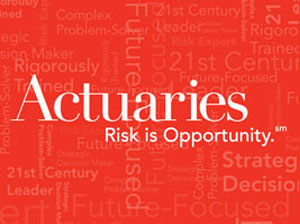 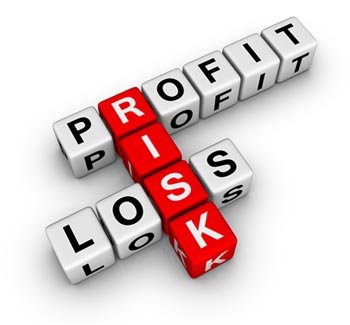 